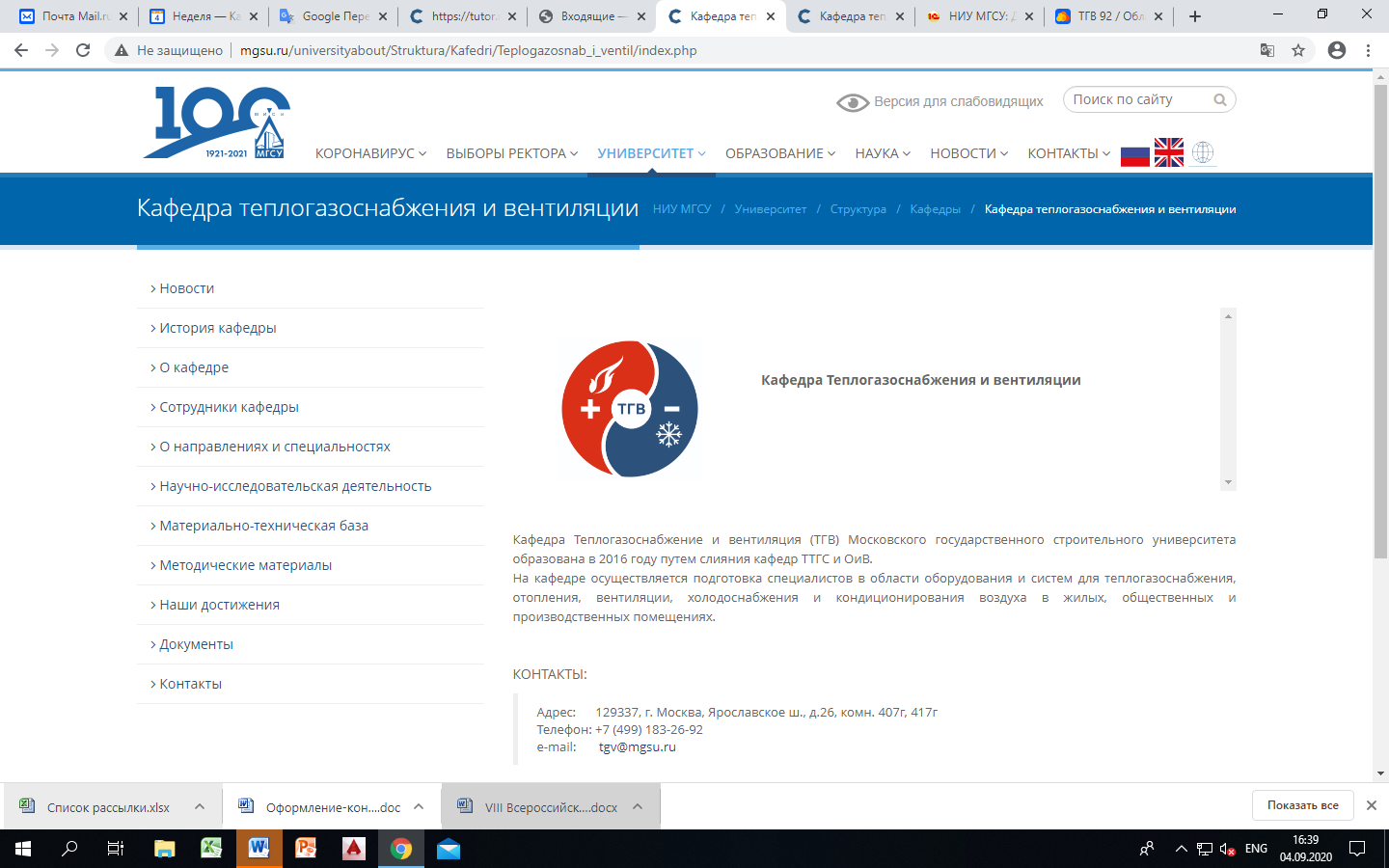 VIII Всероссийская научно-техническая конференция «Теоретические основы теплогазоснабжения и вентиляции» посвященная столетию МИСИ-МГСУ!
Уважаемые коллеги!12 ноября (четверг) 2020 года состоится восьмая Всероссийская научно-техническая конференция «Теоретические основы теплогазоснабжения и вентиляции».Тематическая направленность конференции: строительная теплофизика, энергосбережение, отопление, вентиляция и кондиционирование воздуха, теплоснабжение, котельные установки, газоснабжение.К участию в конференции приглашаются преподаватели, студенты, аспиранты, докторанты и сотрудники вузов, научно-исследовательских и производственных организаций из Российской Федерации и других стран. Рабочий язык конференции: русский.В связи с настоящею эпидемиологической обстановкой проведение конференции планируется в дистанционном формате.К публикации принимаются доклады научно-технического характера. Доклады публикуются бесплатно. Прием заявок для участия в конференции ведется до 25 октября 2020 года включительно.Публикация сборника докладов конференции запланирована не позднее 29 января 2021 года в электронной форме с индексацией в Российском индексе научного цитирования (РИНЦ).Ждем Вас на нашей конференции с традиционной теплотой и интересными докладами!Организатор мероприятий: ФГБОУ ВО «Национальный исследовательский Московский государственный строительный университет» (НИУ МГСУ).Отправка заявок участников конференции, информационные справки и все виды коммуникации с организаторами возможны по телефону и email:Тел. +7 (499) 183-26-92Email: tgv@mgsu.ru

С уважением, организаторы мероприятия - кафедра ТГВ НИУ МГСУ